IL COMUNE DI CERRETO DI SPOLETOAVVISO DI SELEZIONE PUBBLICA PER LA CONCESSIONE IN GESTIONE DEL“CENTRORICREATIVO ESTIVO” PERIODO  03-28 luglio 2017Vista la deliberazione di Giunta Comunale n. 50    del   19/05/2017     recante in oggetto “Indirizzi per l’affidamento in concessione del servizio di organizzazione del centro estivo   “Estate  2017”.Vista la determinazione del Responsabile dei Servizi Sociali -  n. 35  del  25.5.2017  di avvio delle procedure per la selezione pubblica per l’affidamento in concessione della gestione del “CENTRO ESTIVO” PERIODO  03-28 luglio 2017 ”  ;Vista la determina dell’area amm.va n.101 del 27.5.2017 con la quale è stato approvato l’avviso pubblico e relativi allegati , dove sono definite le condizioni e le modalita’ per la gestione del centro estivo;SI INVITANO   Le ditte, interessate all’affidamento in concessione del servizio di organizzazione del centro ricreativo estivo, per la durata di n. 4 settimane dal 03 al 28 LUGLIO 2017, a presentare al Comune di CERRETO DI SPOLETO, entro e non oltre le ore 13.00 del  16.6.2017 , un proprio progetto, per la realizzazione del Centro estivo, articolato come segue:►centro estivo per bambini e ragazzi (6 – 16 anni).1. OGGETTO DELLA CONCESSIONE L’affidamento in gestione ha natura di carattere concessorio.Le attività e prestazioni richieste sono dettagliate nello schema di convenzione (allegato al presente avviso eparte integrante dello stesso); nel medesimo schema sono altresì disciplinate le modalità organizzative e gestionali del servizio nonché gli oneri a carico del Concessionario e del Comune. Detto schema sarà integrato dall’offerta migliorativa presentata dall’Aggiudicatario.Le caratteristiche e attività minime richieste possono essere così sintetizzate:a) organizzazione e gestione del servizio nei seguenti periodi (dal lunedì al venerdì) dalle ore 9.00 alle ore 13.30;b)  gestione delle iscrizioni e l’incasso dei proventi derivanti dalle rette;c) attuazione del progetto completo di proposte motorie, sportive, educativo-aggregative ed operative,d)  svolgimento dell’attività di “piscina” (presso un idoneo impianto del territorio “Valnerina”) – da svolgersi due volte a settimana – e del relativo trasporto;e)  gestione del personale amministrativo, educativo, di animazione (assunzione, formazione prima dell’avvio del servizio, coordinamento e trattamento economico e fiscale);f)  fornitura e la gestione del materiale didattico di consumo e di attrezzi per le attività motorie;g) effettuare incontri con i genitori e le comunicazioni alle famiglie durante il periodo di funzionamento del centro;h) effettuare le pulizie dei locali utilizzati per il Centro Estivo, con la fornitura del relativo materiale occorrente.2. REQUISITI DEL SOGGETTO ATTUATORE DEL CENTRO ESTIVOPossono partecipare alla gara tutti i soggetti di cui all’art. 45 del dlgs 50/2016, in possesso dei seguenti requisiti:requisiti soggettivi e di ordine generale:►insussistenza delle cause di esclusione di cui all’art. 80 del D.Lgs 50/2016;requisiti di idoneità professionale di cui all’art. 83 co. 1 lett. a) D.Lgs. 50/2016:►(per i soggetti tenuti da legge) Iscrizione nel Registro della Camera di Commercio, Industria, Artigianato e Agricoltura;►(per i soggetti tenuti da legge) iscrizione al competente Albo;requisiti di capacità tecniche e professionali di cui all’art. 83 co. 1 lett. c) D.Lgs 50/2016:► esperienza almeno triennale nel settore oggetto del presente avviso.  In caso di Raggruppamenti temporanei di imprese, il requisito di cui al presente punto deve essere posseduto almeno dalla mandataria ►Impegno ad avere nella propria disponibilità , a far data dalla stipula del contratto ove aggiudicatario, locali idonei allo svolgimento delle attività ubicati nel territorio del Comune di cerreto di Spoleto conformi alla normativa vigente in materia e che favoriscano l'integrazione di bambini/ragazzi con disabilità.  In caso di Raggruppamenti temporanei di imprese, il requisito di cui al presente punto deve essere posseduto da uno qualunque dei soggetti componenti il raggruppamento.La mancanza dei requisiti di cui sopra, comporterà l’esclusione dalla gara.3. RAGGRUPPAMENTI E CONSORZIAlla gara possono presentare offerta ditte appositamente e temporaneamente raggruppate ai sensi degli articoli 45 e 48 del d.lgs. n. 50/2016. E' fatto divieto ai concorrenti di partecipare alla gara in più di un raggruppamento temporaneo o consorzio ordinario di concorrenti, ovvero di partecipare alla gara anche in forma individuale qualora abbia partecipato alla gara medesima in raggruppamento o consorzio ordinario di concorrenti. In caso di Raggruppamenti temporanei, l'istanza di partecipazione e dichiarazioni di cui al successivo punto 7 (da rendersi preferibilmente a mezzo del Modulo allegato 1 al presente disciplinare), devono essere rese e sottoscritte da ciascuna impresa costituente il raggruppamento. Sempre in caso di raggruppamenti occorre indicare, ai sensi dell’art. 48 commi 4 e 8 del d.lgs. 50/2016 le parti dei servizi oggetto di concessione che saranno eseguite dalle singole imprese costituenti il raggruppamento o il consorzio; in caso di raggruppamenti non ancora costituiti, nella busta “documenti”, deve essere altresì inserita la dichiarazione da parte dei soggetti costituenti il raggruppamento, di impegnarsi, in caso di aggiudicazione della gara, a conferire mandato collettivo speciale con rappresentanza ad uno di essi, qualificato come mandatario, il quale stipulerà il contratto in nome e per conto proprio e dei mandanti. I consorzi di cui all'articolo 45, comma 2, lettere b) e c) e 46 comma 1 lett. f) sono tenuti ad indicare, in sede di offerta, per quali consorziati il consorzio concorre; a questi ultimi è fatto divieto di partecipare, in qualsiasi altra forma, alla medesima gara; in caso di violazione sono esclusi dalla gara sia il consorzio sia il consorziato. Inoltre il consorziato deve rendere la dichiarazione di non incorrere nelle cause di esclusione di cui all'art. 80 del d.lgs. 50/2016 (a tal fine può essere utilizzato il modulo allegato 1 al presente disciplinare).4. DURATA DELLA CONVENZIONE.La convenzione avrà durata dal 03-28 luglio 20175. VALORE STIMATO DALLA CONCESSIONE- RAPPORTI ECONOMICIIl valore stimato della concessione, nel periodo di durata, ammonta a presunti euro  5120,00 calcolati moltiplicando gli importi delle rette sotto riportate per il numero dei bambini stimati. Detto valore è una mera stima presunta e come  tale non impegnativa per il Comune.Ai sensi dell’art. 3, comma 1 lett. vv) del D.Lgs. n. 50/2016 il corrispettivo per il concessionario è costituito nel diritto di gestire i servizi oggetto di affidamento, con assunzione a capo allo stesso, del rischio operativo legato alla gestione dei servizi medesimi. A tal fine al Concessionario competeranno tutte le entrate derivanti dalle rette di frequenza, determinate dalla Amministrazione Comunale come di seguito indicato:Al soggetto attuatore, verrà erogata la quota a carico dell’ente a  consuntivo dietro presentazione di regolare fattura, rendiconto ed elenco dei soggetti frequentanti il centro estivo corredato della quota versata dall’utente per l’importo massimo di euro 3200,00.In alcun caso l’Ente si farà carico della quota a carico dell’utente.6. CRITERI E PROCEDURA DI VALUTAZIONE DELLE PROPOSTE-OFFERTELa gara sarà aggiudicata con il criterio dell’offerta economicamente più vantaggiosa individuata sulla base di criteri qualitativi (art. 9 comma 7 del D.Lgs. n. 50/2016 precisando che gli operatori economici competeranno solo in base a criteri qualitativi), con il punteggio complessivo massimo di sessanta punti, come di seguito riportati:Saranno ritenuti ammissibili solo progetti che conseguano almeno 35 punti su 60.7. TERMINI E MODALITÀ DI PRESENTAZIONE DELLE OFFERTEPer essere ammesso alla gara, ciascun concorrente, a pena di esclusione, dovrà far pervenire all’ufficio protocollo di questo Ente, a mezzo del servizio postale raccomandata A/R o tramite agenzia di recapito o direttamente a mano all’Ufficio Protocollo, entro le ore 13.00 del giorno 16.6.2017, un plico chiuso, controfirmato sui lembi di chiusura, con l’indicazione del mittente, indirizzato a: “Ufficio Segreteria - Comune di Cerreto di Spoleto  – Piazza Pontano, 18  - 06041 Cerreto di Spoleto  (PG)”, con la seguente dicitura: “SELEZIONE PUBBLICA PER LA CONCESSIONE IN GESTIONE DEL CENTRO RICREATIVO ESTIVO COMUNALE” PERIODO   03-28 luglio 2017”.Del giorno ed ora di arrivo della domanda di partecipazione farà fede solo apposita ricevuta/timbro appostodall’Ufficio Protocollo. Il Comune non considererà i timbri postali di spedizione e di arrivo, ma il timbro diarrivo del plico all’Ufficio Protocollo del Comune di Cerreto di Spoleto. L’Amministrazione non si assume alcuna responsabilità circa ritardi dovuti a disservizi degli incaricati della consegna.I plichi pervenuti in ritardo non saranno aperti. Oltre il termine fissato, non sarà considerata valida alcuna offerta anche se sostitutiva o aggiuntiva di quella precedente, né sarà consentita la presentazione di offerte insede di gara.Determina l’esclusione dalla gara il fatto che il progetto offerta non sia contenuto nell’apposita busta interna debitamente chiusa e controfirmata sui lembi di chiusura e recante l’indicazione del mittente e l’oggetto della gara.Il plico dovrà contenere al suo interno:- UNA BUSTA A debitamente chiusa e controfirmata sui lembi di chiusura dal titolare o legale rappresentante della Società concorrente recante l’indicazione del mittente e l’oggetto della gara, sulla quale deve essere apposta la scritta “documentazione”, contenente la domanda di partecipazione in bollo, con dichiarazione sostitutiva di atto di notorietà, attestante il possesso dei requisiti prescritti, redatta preferibilmente secondo il modello allegato al presente avviso (modulo 1), completa di tutte le dichiarazioni comprese nel citato modello, e sottoscritta dal legale rappresentante della Società con allegata copia fotostatica di un documento di identità del sottoscrittore, in corso di validità. Nell’ambito della dichiarazione di cui sopra, il concorrente attesta di accettare e di impegnarsi a rispettare tutti gli oneri e le clausole previste dallo schema di convenzione, nonché di impegnarsi alla realizzazione totale del progetto gestionale, presentato in sede di gara.Le dichiarazioni dovranno essere sottoscritte dal legale rappresentante ed autenticate ai sensi del D.P.R. 445/2000 (corredando copia della carta di identità del sottoscrittore)Per quanto non previsto dal presente bando si invia alla normativa vigente in materia.- UNA BUSTA B debitamente chiusa e controfirmata sui lembi di chiusura e recante l’indicazione del mittente e l’oggetto della gara sulla quale deve essere apposta la scritta “proposta/offerta”, contenente una relazione illustrativa e gestionale redatta secondo lo schema di cui al punto 6, nonché la eventuale relativa documentazione dimostrativa.8 . SVOLGIMENTO DELLA SELEZIONEL’espletamento della presente selezione avrà inizio in seduta pubblica il giorno  19.6.2017 alle ore 9,00 presso la sede comunale di Piazza Pontano 18, con la verifica da parte di una Commissione all’uopo incaricata, del possesso dei requisiti da parte dei concorrenti dei requisiti di ammissione.La Commissione, in seduta riservata, procederà poi alla valutazione della proposta/offerta presentata daciascun concorrente ed all’assegnazione dei relativi punteggi sulla base dei criteri esposti al precedente punto.Si applica il soccorso istruttorio di cui all’art. 83, comma 9 del d.lgs. 50/2016.La graduatoria provvisoria così formata verrà comunicata ai concorrenti nelle forme di legge e pubblicata nella apposita sezione “amministrazione trasparente” sul sito internet del Comune.9. FORMULAZIONE DELLA GRADUATORIAIl Responsabile dell’Area Amministrativa (ufficio gare e contratti) con proprio atto, approverà la graduatoria definitiva delle istanze pervenute per la concessione in gestione del centro estivo 2017, redatta secondo i criteri del presente avviso, ad ultimazione dei lavori della Commissione giudicatrice, e contestualmente individuerà il concessionario a cui affidare la gestione del centro estivo.L’Amministrazione può procedere alla concessione anche qualora risulti valida una sola proposta-offerta,ovvero di non procedere alla concessione per ragioni di pubblico interesse o qualora nessuna offerta risultiidonea o conveniente in relazione all’oggetto della concessione. ART. 10 ULTERIORI INFORMAZIONINon sono ammesse offerte condizionate o espresse in modo indeterminato o con semplice riferimento ad altra offerta propria o di altri.L’Amministrazione si riserva di disporre con provvedimento motivato, ove ne ricorrano ragioni di interesse pubblico, la revoca della presente procedura, la “non aggiudicazione”, la riapertura dei termini della gara o l’eventuale ripetizione delle operazioni di essa.Si procederà all’aggiudicazione anche nel caso in cui siam pervenuta o sia rimasta in gara una sola offerta valida e ritenuta conveniente all’Amministrazione.La stazione appaltante si riserva di valutare a suo insindacabile giudizio, la congruità dell’offerta ai sensi del comma 6 ultimo periodo dell’art. 97 del D.Lgs. 50/2016.Non sono ammesse offerte condizionate o espresse in modo indeterminato o con semplice riferimento ad altra offerta propria o di altri.Nel caso di offerte con uguale punteggio totale, il Concessionario sarà individuato direttamente tramite sorteggio.Le offerte presentate saranno valide per 180 giorni dalla data di scdenza per la presentazione delle stesse.11. MODALITÀ PER IL RITIRO DEGLI ATTI DI GARAIl presente avviso di selezione, comprensivo degli allegati, potrà essere ritirato gratuitamente pressol’Ufficio Protocollo, Piazza Pontano, 18 – 06041 Cerreto di Spoleto – dal lunedì al venerdì  dalle 09,00 alle 12,00 ed il lunedì anche dalle 15,00 alle 17,00.Tutti gli atti saranno visionabili presso i locali dell'Ufficio Protocollo durante gli orari di apertura degli stessi e potranno altresì essere scaricati dal sito istituzionale all'indirizzo internet www.comune.cerretodispoleto.pg.it alla voce “bandi” disponibile anche nella apposita sezione di “Amministrazione trasparente”12. SPESE, IMPOSTE, TASSE E STIPULAZIONE DELLA CONVENZIONEIl Concessionario dovrà consegnare a questo Comune la documentazione che sarà richiesta per la stipuladella convenzione.Le imposte e tasse ed ogni altra spesa inerente e conseguente alla Convenzione, presente e futura, siconvengono a carico del Concessionario.13. RESPONSABILE DEL PROCEDIMENTOIl responsabile del procedimento di selezione:        			 BOCCI ORIANA Ufficio Amministrativo- Piazza Pontano, 1806041 CERRETO DI SPOLETOFax 074391412 telefono 0743923180 Email: orianabocci@comune.cerretodispoleto.pg.it  Il responsabile del procedimento:        		           			 TITTARELLI GIUSEPPINA Ufficio Servizi Sociali- Piazza Pontano, 1806041 CERRETO DI SPOLETO Fax 074391412 telefono 0743923178 Email: giuseppina.tittarelli@comune.cerretodispoleto.pg.it14. PUBBLICAZIONE DELL’AVVISOIl presente avviso pubblico viene pubblicato all’Albo Pretorio del Comune di Cerreto di Spoleto e sul sito ufficiale del Comune di Cerreto di Spoleto www.comune.cerretodispoleto.pg.it15. TRATTAMENTO DEI DATI : INFORMATIVAAi sensi dell’art.13 del D.Lgs.196/2003 (Codice in materia di protezione dei dati personali) il Comune diCerreto di Spoleto, in qualità di titolare del trattamento dei dati personali, informa che:- i dati personali verranno gestiti nel completo rispetto dei principi dettati dal Codice in materia diprotezione dei dati personali (D. Lgs. 196/2003), e saranno trattati al solo fine di permettere l’attivazioneo la prosecuzione di rapporti in essere con il Comune.- il conferimento dei dati personali ha natura obbligatoria in quanto indispensabile per attivare ilprocedimento;- i dati potranno essere comunicati ad altri enti in base alle disposizioni normative in vigore;Informiamo infine che ci si potrà avvalere dei diritti di cui all’art. 7 del D.Lgs.196/2003. Titolare ditrattamento è il Comune di Cerreto di Spoleto.Cerreto di Spoleto, li   29.5.2017IL FUNZIONARIO RESPONSABILEORIANA BOCCIper settimana (frequenza almeno 3 su 5 giorni)   € comprensiva di ogni onere (iva ecc)A carico del comuneA carico dell’utenteUtenza massima accoglibileA singolo soggetto residente 402515n. 28/30A singolo soggetto diversamente abile residente805030n. 1/2A singolo soggettolibera0Come disposto dalla dittaliberaElementi di valutazionePunteggiomassimoattribuibileCriteri di valutazione A) esperienza maturata nella gestione di centri ricreativi estivi per minoricorrispondenti/analoghi a quello oggetto dellaconcessione, ulteriore ai tre anni (in quanto criterio di ammissione)155 punti per ogni annoB) qualità complessiva del progetto presentatoDovrà essere presentato un progetto gestionale, inmassimo n. 10 facciate formato A4, che abbia i seguenti contenuti minimi:descrizione delle attivitàfinalitànumero persone che verranno impiegate eloro qualifica;modalità organizzative per la gestionedelle iscrizioni e l’incasso delle rettepiano delle pulizieAggiuntivi con funzione di sostegno ad utenti disabili40Quantità e qualità delle proposte diattività; qualifica professionale,esperienza e curriculum delcoordinatore e del personaleimpiegato; frequenza eprogrammazione degli interventi dipulizia; organizzazione raccoltaiscrizioni e incassi rette. Metodo aggregativo/compensatore con attribuzione di un punteggio derivante dalla media dei coefficienti, variabili tra zero ed uno, attribuiti da parte dei singoli commissari, applicati al relativo punteggio massimo ammissibile.C) prolungamento dell’attività oltre l’orariominimo di apertura giornaliero (ore 9.00-13,30).5Maggiore sarà il prolungamento orario dell’attività, maggiore sarà il punteggio attribuito  UN PUNTO OGNI ORA DI PROLUNGAMENTO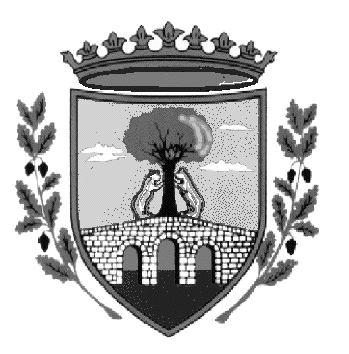 